16 March 2017MSDMerck Sharp & Dohme (New Zealand) LimitedLevel 3 123 Carlton Gore RoadNewmarket, Auckland 1023PO Box 99-851 Newmarket Auckland 1149T 09 523-6000F 09 523-6001 msd.co.nz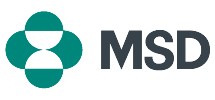 Update: ANDRIOL TESTOCAPS (testosterone undecanoate 40mg)Dear Healthcare Professional:This letter is to inform you that the supply of ANDRIOL in New Zealand has been restored.  ANDRIOL is available for order without restriction via the usual distribution process.  We do not anticipate any further disruption to supply at this time.Please contact MSD Customer Services on 0800 500 673 for any further questions.Sincerely,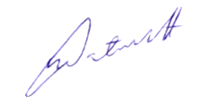 Michael Hartevelt Market Access Manager MSD New Zealand